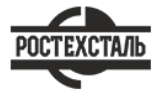 ГОСТ 4405-75Полосы горячекатаные и кованые из инструментальной стали. СортаментСтатус: действующийВведен в действие: 1976-01-01Подготовлен предприятием ООО «Ростехсталь» - федеральным поставщиком металлопрокатаСайт www.rostechstal.ru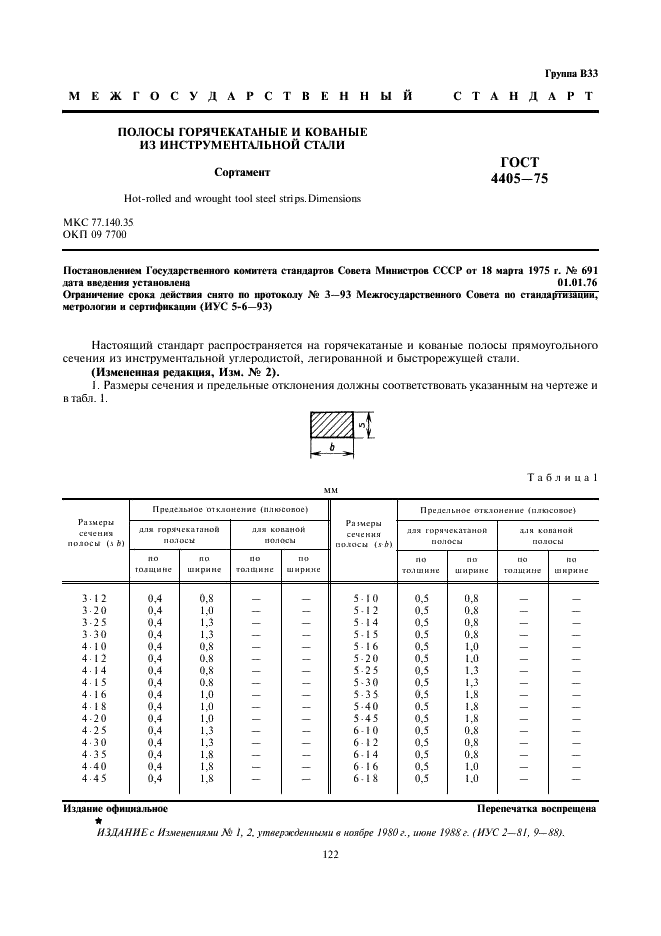 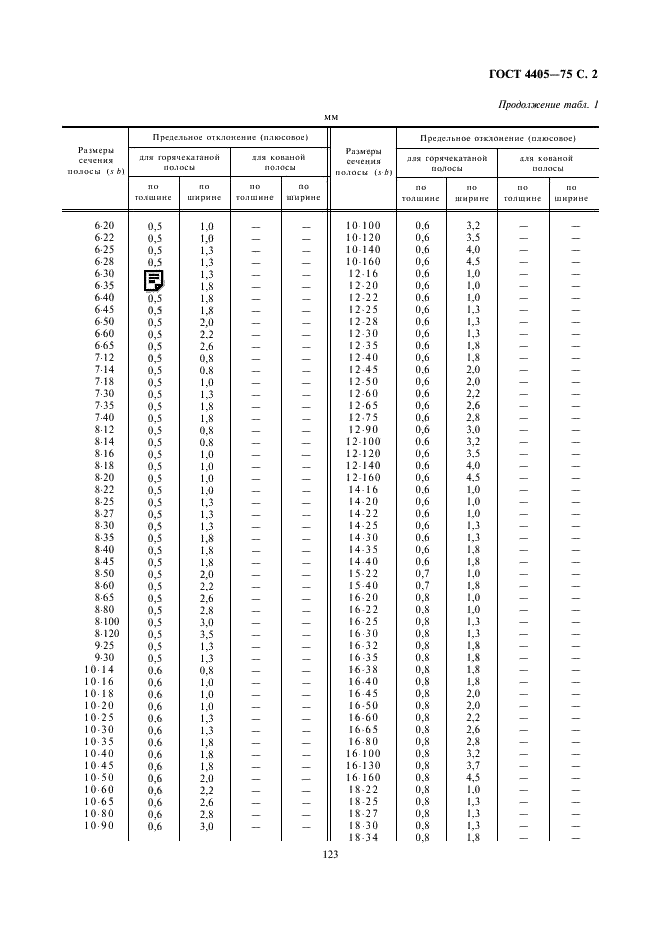 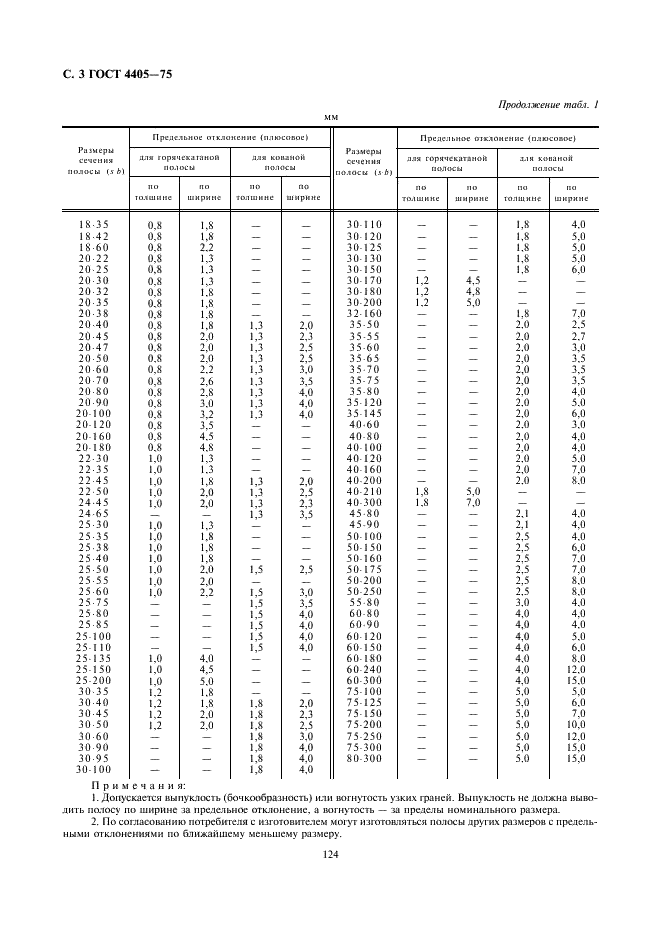 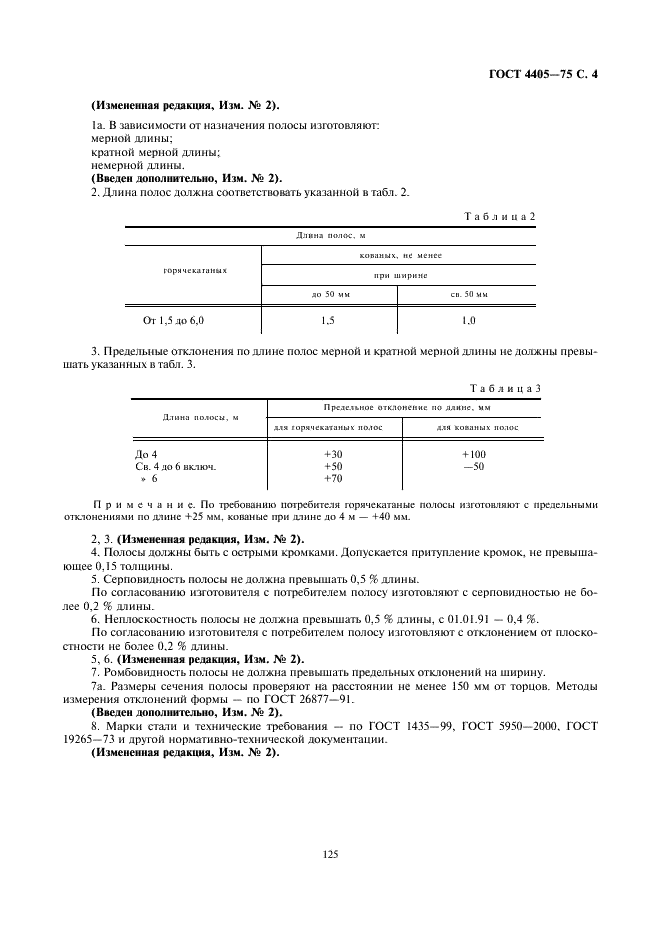 